Малый Семейный Совет:( 1 дополнительный класс)«Мой дом – моя крепость»Автор: учитель начальных классов Коноплева Елена Михайловна2019ЦЕЛЬ МСС : формирование ценностного отношения к семье, возрождение нравственно-этических норм, ценностей и традиций семейного уклада.Задачи:-способствовать воспитанию патриотических чувств, чувства гордости за родственников и предков;-формирование у обучающихся представления о семье, как о людях, которые любят друг друга, заботятся друг о друге ,формирование нравственного долга перед родителями;-сплочение классного коллектива;-развитие семейного творчества и сотрудничества семьи и школы. Форма: малый семейный совет с участием обучающихся.Методы: словесные методы: рассказ-беседа; наглядные методы: изобразительная наглядность, практические; частично-поисковый. Формы организации деятельности : фронтальная, групповая и парная. Участники: классный руководитель, родители и обучающиеся 1 дополнительного  класса.Время мероприятия – 40 минут.Дети и родители сидят по 6 человек в группах.Оборудование: 2 листа ватмана, маркеры, конверты с заданиями.Ход малого семейного советаЗвучит мелодия песни «Гимн семье».- Учитель:  Добрый день, дорогие родители, дети. Я рада вас видеть. Улыбнитесь солнышку, улыбнитесь голубому весеннему  небу. Повернитесь друг к другу и подарите  свои добрые, солнечные улыбки.  Ведь добрая улыбка поднимает настроение, улучшает здоровье и располагает к общению. Учитель: Я рассчитываю на вашу поддержку, помощь и взаимопонимание. Уверена, что наше сотрудничество будет успешным.   - Чтобы узнать о чем сегодня мы будем говорить, послушайте стихотворения .- Монаков В.- Некрасов Р.-Реброва Н. Еськова С.- Ребров А.Учитель :Семья… Слово это понятно всем, как «хлеб» и «вода». Семья – это дом, это папа и мама, дедушка и бабушка, брат и сестра. Это любовь и забота, труд и радость, несчастья и печали, привычки и традиции.   -(показываю табличку с буквой Д)  Эта  буква в современном русском языке называется просто – «дэ», в старославянском – «добро». А внешне она на что похожа?  Правильно, на дом. Русские крестьяне так и называли эту букву – «дом».(Показываю табличку с буквой О) - Буква О похожа на круг, хоровод. Возьмутся люди за руки и получится хоровод. За руки берутся люди дружные, любящие друг друга. Это вы, ваши папа и мама, сёстры и братья, ваша семья.(Показываю табличку с буквой М)Буква М похожа на ограду. Дом ведь надо охранять, семью оберегать. За оградой можно жить спокойно. Теперь в слове «дом» каждая буква на своём месте. А зачем нам нужен дом?Дом охраняет человека от зверей, злых людей, всяких бед. Он даёт уют, тепло, покой. Спасает от холода, дождя, ветра. В нём мы спим, едим, работаем, нянчим детей, молимся Богу, поём песни, рассказываем сказки. Учитель: Человек придумал много пословиц о доме и семье. А какие пословицы знаете вы? (Ответы)                      Игра « Собери пословицу».1.Вся семья вместе, так и душа на месте.
2.Где в семье лад, там ребят хорошо растят.
3.Семья в куче — не страшна и туча.
4.В семье разлад, так и дому не рад.
5.Семья без детей — что цветок без запаха.
6.Семья сильна, когда над ней крыша одна.
7.В семье согласно, так идёт дело прекрасно.
8.В семью, где лад, счастье дорогу не забывает.
9.Вся семья вместе, так и душа на месте.
10.В семье и каша гуще.
11.Семья воюет, а одинокий горюет.
12.Дерево держится корнями, а человек семьёй.
Учитель: Наш малый семейный совет  называется «Мой дом – моя крепость».  Почему так говорят: «Мой дом – моя крепость?»  -Дом – это целый мир. Очень важно иметь свой дом. Без него человек не может быть счастлив. Несомненно, у каждого человека должна быть не просто крыша над головой, а место, где его любят и ждут, понимают, принимают таким, каков он есть, это-место, где человеку тепло и уютно. Сегодня мы  постараемся построить  дом своей мечты, где все будут  жить дружно, в любви и согласии.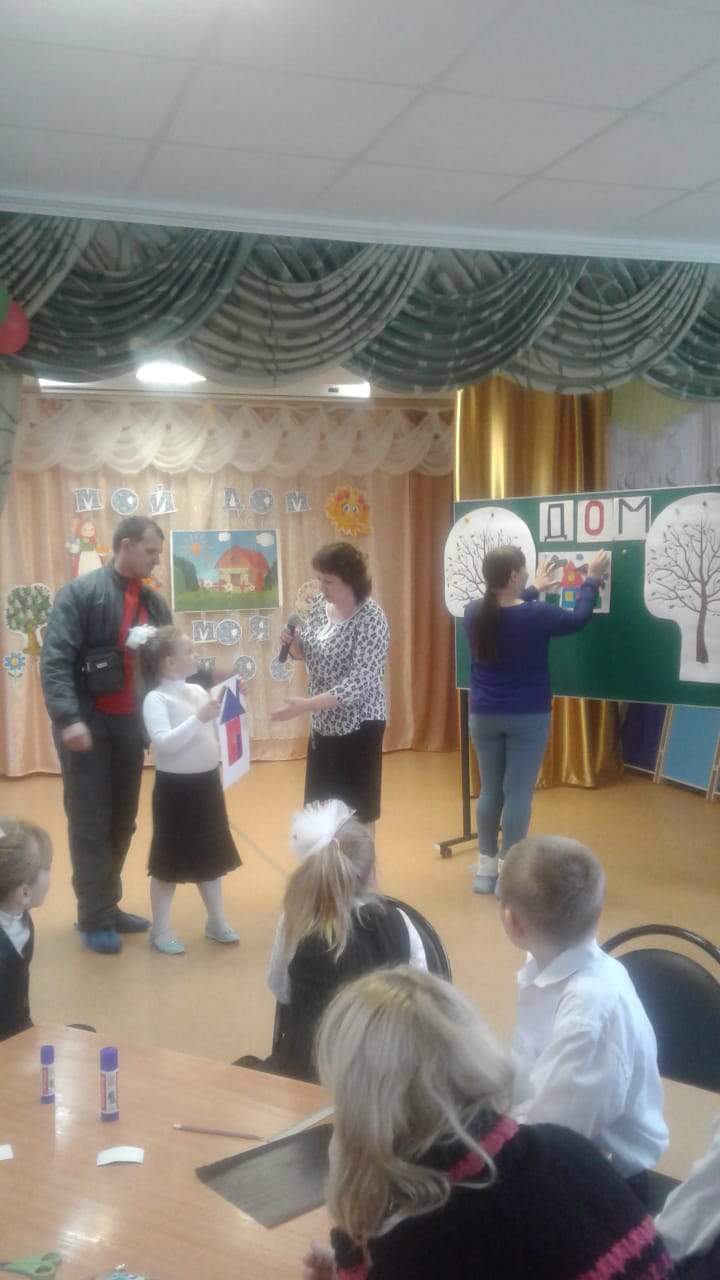 Учитель: Дома у каждой группы оказались прекрасными.  Сегодня мы будем играть все вместе! И я объявляю  игру «Обнималочки»!Игра «Обнималочка»Чтобы начать эту подвижную игру с родителями, дети образуют малый (внутренний) круг, а их родители – большой (внешний). Участники каждого круга держатся за руки. Когда начинает звучать музыка, дети и родители идут в противоположных направлениях – по часовой стрелке и против нее. Как только мелодия смолкает, все расцепляют руки. Каждый ребенок должен постараться найти свою маму, подбежать к ней и обнять ее раньше остальных детейУчитель:  В каждой семье есть свои традиции . Например семья отмечает день рождения. Игра «Всей семьей на день рождение» - участ. 2 семьиПапы надевают шляпу, галстук. Папа садится в машину — обруч и едет за цветами, возвращается за мамой. Мама берет сумку, садится к папе в машину. Они вместе едут за подарком. Возвращаются домой за ребенком и едут в гости!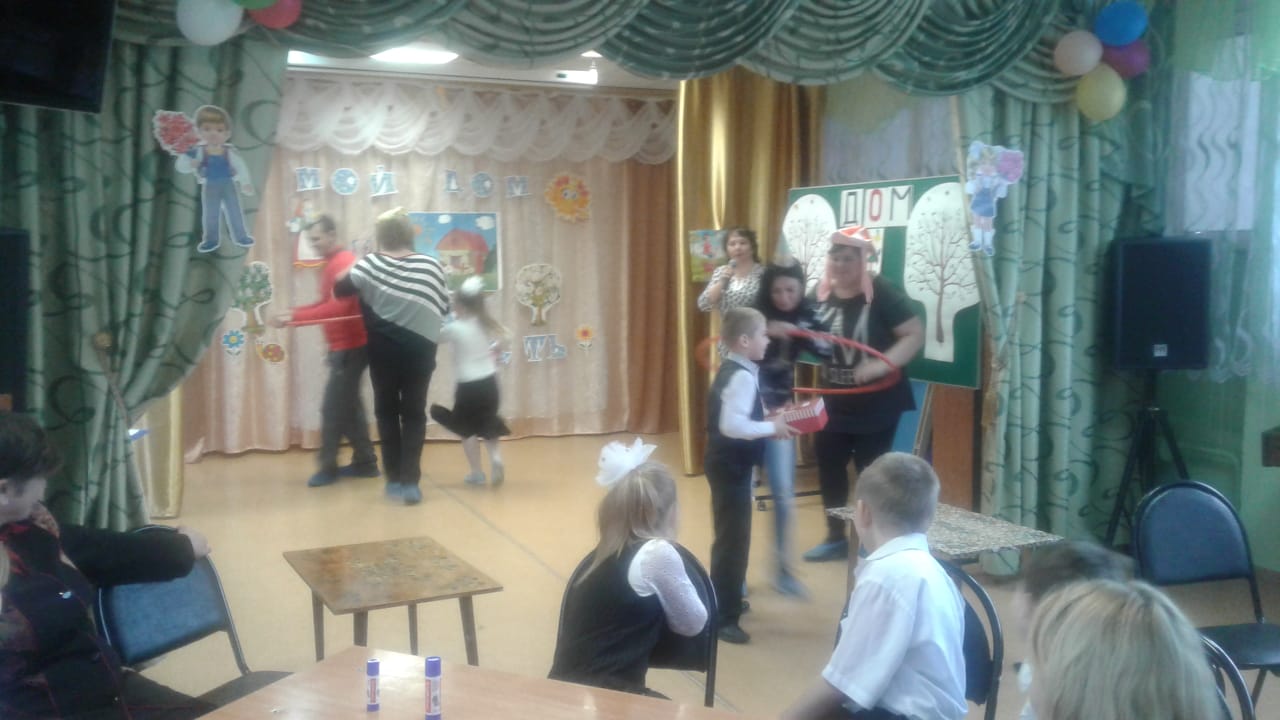 Учитель: Молодцы. Представим , что День рождения у мамы.  Послушайте песню в исполнении ваших детей « Мамочка, мамочка  самая красивая моя….»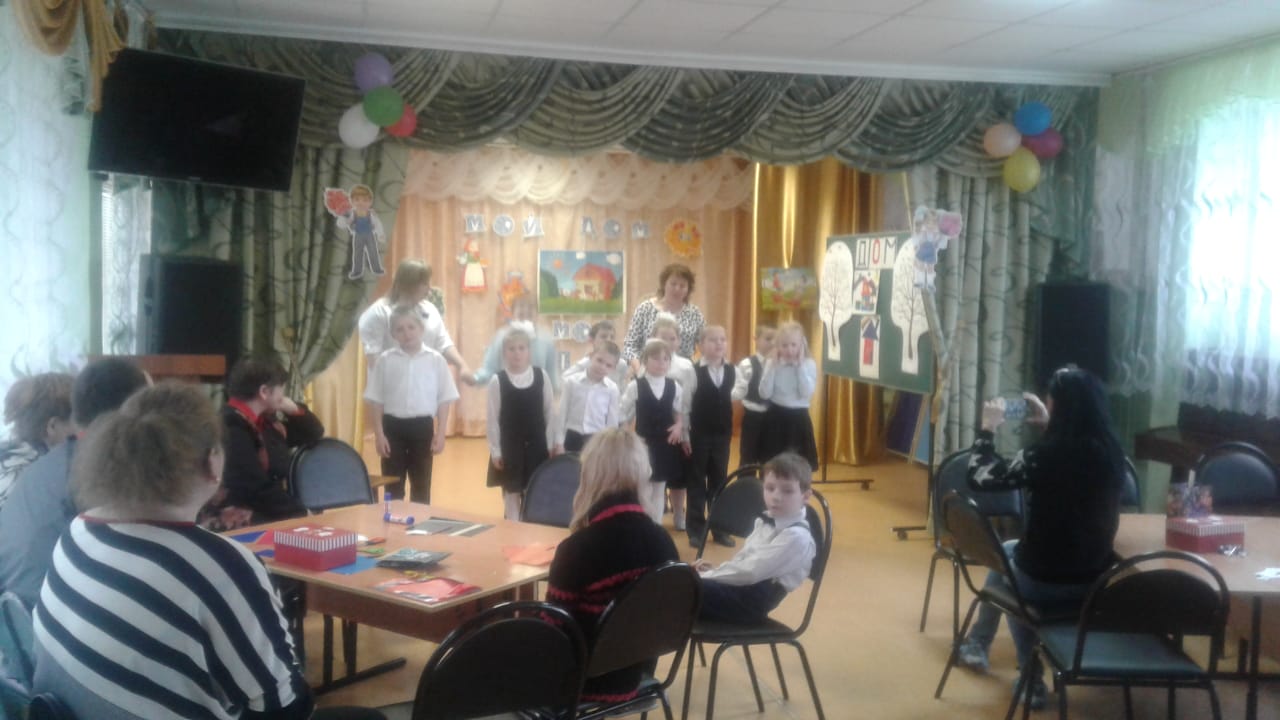 Учитель- Если бы вас попросили составить правила счастливой семьи, какие бы правила вы предложили ? 1 группа                                                     2 группа   Игра « Щедрое дерево» -выбрать качества и прикрепить их на наше дерево. Учитель: А я бы попросила мира на всей планете. «Мой дом – моя крепость»…..Оказывается, это мудрое изречение имеет и более глубокое, чем нам казалось, значение. 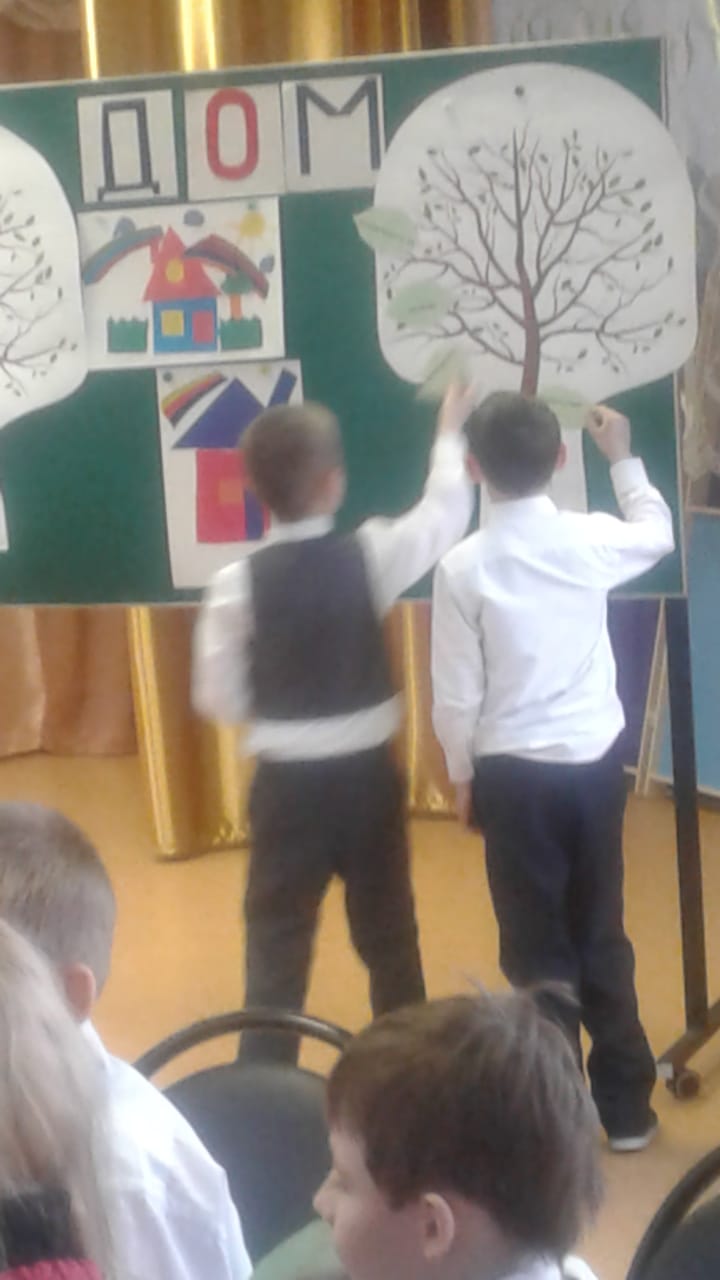                                                   Танец « Флешмоб».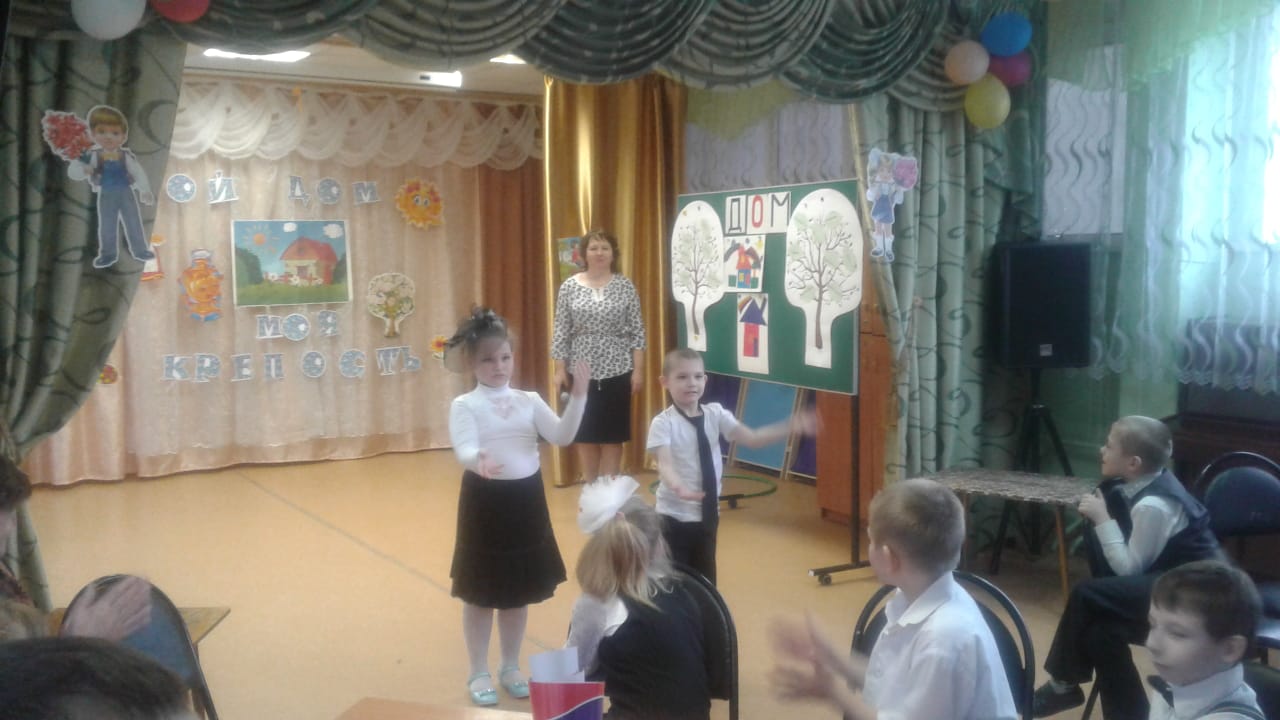  Учитель: Семейная радость                          Добрый и радостный
Счастливые лица!                          Праздник для всех!
Желаю всем семьям                      Любовь процветает
Любовью светиться!                     Кругом по Земле!..
Пусть в семьях весёлый                Мир вашему дому
Звучит детский смех,                     И в каждой семье!
Я желаю вам удачи во всех делах, семейного счастья и достатка в доме. Берегите себя и заботьтесь о своих близких!         1. Понимание12. Вспыльчивость2. Злость13. Доброта3. Безразличие14. Доверчивость4. Бережливость15. Жадность5. Отзывчивость16. Заботливость6. Болтливость17. Капризность7. Вежливость18. Конфликтность8. Верность19. Лживость9. Веселость20. Мудрость10. Внимательность11. Любовь21. Нежность22. Терпение